Vážení ředitelé škol, učitelé TV a kolegové,tímto informačním a propagačním letákem vám předkládáme nabídku účasti ve Sportovní lize základních škol pro rok 2016-17 – sport plavání. V tomto roce se soutěží v jednotlivých disciplínách o Pohár ministryně školství pro rok 2016-17 a právě v letošním roce se nabídka sportovních odvětví rozšířila o plaveckou soutěž. Co nabízíme vašim žákům? Možnost účasti v celorepublikové soutěži v plavání žáků 3. tříd a účast v plaveckém finále, které se bude plavat v září 2017 za přítomnosti kamer a mikrofonů, za přítomnosti sponzorů a organizátorů soutěže. Finále bude velké show pro vaše žáky, učitele a školy, které budete reprezentovat. Věříme, že vašim žákům tuto možnost nabídnete, že je podpoříte a budete motivovat k plaveckým tréninkům v kurzech plavání, že je zapojíte do hry s cílem probojovat se do finále! Česká unie školního plavání vám nabízí významnou pomoc v tomto projektu.Jak na to?
Přečtěte si pravidla soutěže na http://www.sportovniligazs.cz/sport/plavani/ Kdo vám pomůže s registrací do soutěže?
Kontaktujte svoji Plaveckou školu (PŠ) a požádejte ji o registraci do soutěže. PŠ si vyžádá data od vaší ZŠ 
a registraci aktivuje. Kdo organizuje kvalifikační kola?
PŠ na konci každého plaveckého kurzu odplave soutěžní disciplíny s vašimi žáky 3. tříd, seznam dětí a jejich dosažené výsledky zaregistruje a hotovo. Vaše škola obdrží přístupové informace na webové stránky, kde můžete průběžně sledovat výsledky a pořadí vaší základní školy.Kdy se dozvíte výsledky plavecké soutěže?
Výsledky budou známé k 30. 6. 2017 a budou známá družstva, která si vybojovala postup do finále.Co když něčemu nerozumím a potřebuji poradit a pomoci, či osobní konzultaci?
Kontaktujte svoji spádovou PŠ a požádejte o informace. ČUŠP pořádala seminář pro Plavecké školy za přítomnosti metodika SLZŠ p. Karla Kováře a IT pracovníka p. Ondřeje Dovalila. Moje spádová Plavecká škola nemá dostatek informací – kam se obrátit?
Kontaktujte ČUŠP na http://www.cusp.cz/kontakty a vyžádejte si naši pomoc. Jsme tady, abychom vám pomohli s informacemi.Věříme, že vaši žáci budou bojovat v plaveckých disciplínách, budou sportovat a my všichni kolem se snažíme těmto aktivitám pomoci. Kontakty ke stažení informací k ZLSŠ o Pohár ministryně školství 2016-17 jsou zde 
http://www.sportovniligazs.cz/download/ Mějme společně naše děti v pohybu – zdraví – kondici a dobré náladě.
Jsme tady, abychom pomáhali – Česká Unie školního plavání, organizátoři a partneři.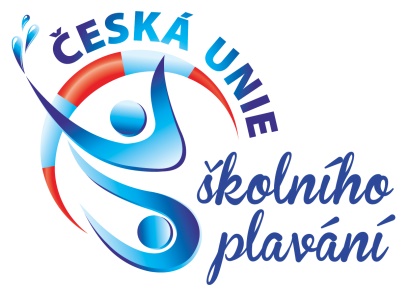 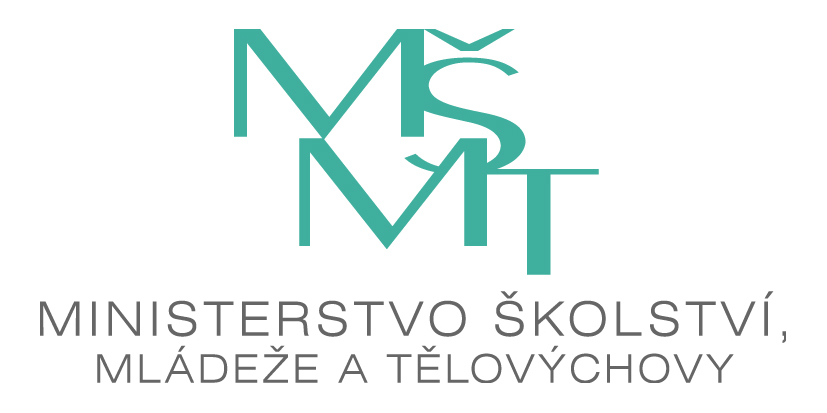 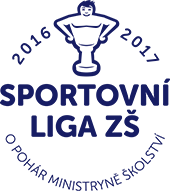 